Organisatie opleidingen modulair in het verlengde van het experiment modularisering deeltijds beroepssecundair onderwijsHieronder worden respectievelijk weergegeven: 1°	de centra die deze opleidingen kunnen organiseren uiterlijk tot en met het schooljaar 2024-2025;2° 	de opleidingen (+ administratieve groepsnummers);3° 	de opleidingenstructuur;4°	de doelen voor de beroepsgerichte vorming.1) GO! SO De Vesten HerentalsAugustijnenlaan 322200 Herentals2) Regionaal centrum voor leren en werkenZandstraat 852300 Turnhout3) Don Bosco Technisch InstituutSalesianenlaan 12660 Hoboken4) CLW Kortrijk Scheutistenlaan 88500 Kortrijk38604 Begeleider in de kinderopvang 38605 Logistiek assistent in ziekenhuizen en zorginstellingen 38606 Schoonmaakhulp in instellingen en diensten 38607 Verzorgende 38608 Thuis- en bejaardenzorg/zorgkundige 40083 Schoonmaakhulp in de thuiszorg 40084 Basismedewerker organisaties 40085 Onderhoudswerker OpleidingenstructuurBasismedewerker organisaties Onderhoudswerker Schoonmaakhulp in de thuiszorgSchoonmaakhulp in instellingen en diensten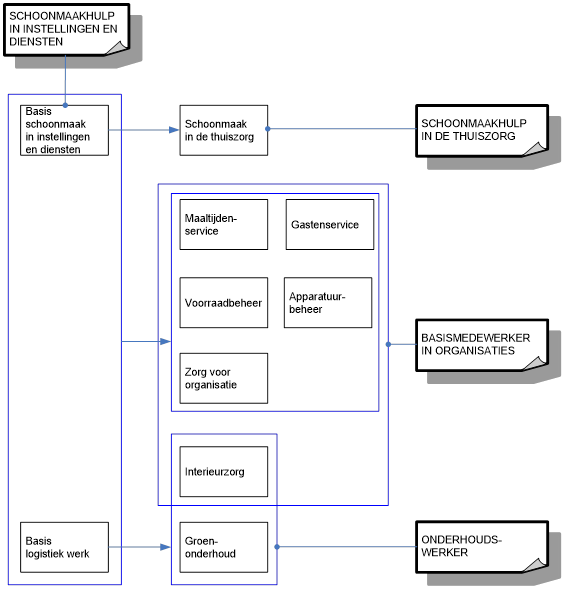 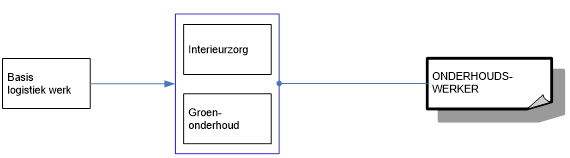 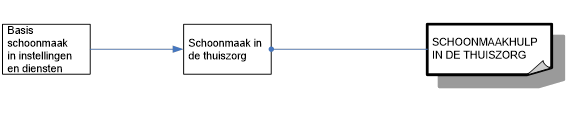 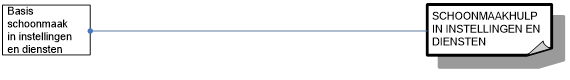 OpleidingenstructuurBegeleider in de kinderopvang Logistiek assistent in ziekenhuizen en zorginstellingen Thuis- en bejaardenzorg/zorgkundige Verzorgende In de hierboven vermelde modules verwijst het cijfer naar het aantal weken als duurtijd van de module binnen het voltijds gewoon secundair onderwijs. Voor het deeltijds beroepssecundair onderwijs is de duurtijd louter indicatief.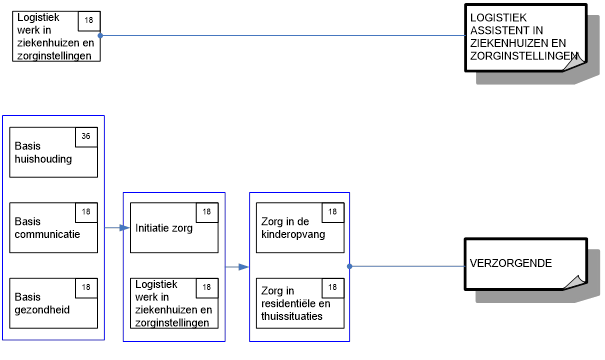 In de hierboven vermelde modules verwijst het cijfer naar het aantal weken als duurtijd van de module binnen het voltijds gewoon secundair onderwijs. Voor het deeltijds beroepssecundair onderwijs is de duurtijd louter indicatief.Doelen voor de beroepsgerichte vormingModule ApparatuurbeheerIn deze module ligt het zwaartepunt op het gebruik van de apparatuur (bv. stofzuiger, koffieautomaat, video, overheadprojector, …). Basiskennis om te kunnen werken met apparatuur en besturingssystemen wordt aangeleerd.Het klaarzetten, gebruik en toepassing van apparatuur zijn eveneens essentiële delen van deze module. Het vaststellen van technische storing en het oplossen ervan komen eveneens aan bod.Naast de concrete taken gaat de aandacht naar veiligheid, efficiënt werken, ethische aspecten en nieuwe tendensen.Module Basis communicatieIn deze module worden sociale vaardigheden aangebracht die nodig zijn voor het eigen functioneren. De eigen identiteit, communiceren en zich informeren, met anderen omgaan en andere samenlevingsvormen en culturen staan centraal. Daarnaast is er ook aandacht voor de eigen expressieve mogelijkheden.Module Basis gezondheidIn deze module worden de basiselementen van gezondheid, hygiëne en zorg aangebracht. Er wordt eveneens een eerste inzicht in de sector meegegeven.Al deze aspecten hebben betrekking op zelfzorg en mantelzorg.Module Basis huishoudingIn deze module wordt de zorg voor de eigen leef- en woonsituatie aangeleerd. De nadruk ligt in deze module op maaltijden bereiden, textiel onderhouden, een woning onderhouden en administratie in functie van een huishouding. Er is ook aandacht voor methodisch, ergonomisch en hygiënisch werken. Al deze aspecten hebben betrekking op zelfzorg en mantelzorg.Module Basis logistiek werkIn deze module ligt de klemtoon op basisvaardigheden en beroepshoudingen die elementair zijn bij de uitoefening van beroepen binnen het studiegebied personenzorg. Daarbij wordt ook naast basisprincipes omtrent teamwerk, milieu, ergonomie, hygiënisch, veilig en methodisch werken, aandacht besteed aan eerste hulp bij ongevallen.Module Basis schoonmaak in instellingen en dienstenIn deze module worden de vaardigheden aangeleerd die men nodig heeft om de schoonmaak van een afdeling of dienst in een instelling waar te nemen. Naast het schoonmaakwerk op zich is er aandacht voor methodisch, ergonomisch en hygiënisch werken. Er is ook ruime aandacht voor de omgangsvaardigheden en houdingen, nodig voor dit beroep.Module Begeleiding van het jonge kindIn deze module ligt het zwaartepunt op de gespecialiseerde vaardigheden die nodig zijn om als begeleider van het kind van 0-3 jaar te functioneren. Volgende elementen komen daarbij aan bod: pedagogische visie, teamwerk, het leef- en woonklimaat, spelactiviteiten, omgaan met kinderen en hun ouders, de ontwikkeling stimuleren, een opvoedende houding aannemen.Hierbij wordt ook aandacht besteed aan de integratie van de begeleider in het werkveld.Module Begeleiding van het schoolgaande kindIn deze module ligt het zwaartepunt op de gespecialiseerde vaardigheden die nodig zijn om als begeleider van het schoolgaande kind te functioneren. Een pedagogische visie, teamwerk, het leef- en woonklimaat, spelactiviteiten, omgaan met kinderen en hun ouders, de ontwikkeling stimuleren, een opvoedende houding aannemen en pedagogisch omgaan met kinderen bij huiswerk- en spelbegeleiding komen daarbij aan bod.Er wordt ook aandacht besteed aan de integratie van de begeleid(st)er in het werkveld.Module Complexe zorg in residentiële situatiesHet zwaartepunt ligt in deze module op de gespecialiseerde vaardigheden in complexe zorgsituaties in residentiële situaties. Volgende elementen komen daarbij aan bod: zorgvisie, teamwerk, leef- en woonklimaat, langdurig zieke en terminale zorgvragers.Module Complexe zorg in thuissituatiesIn deze module worden de vaardigheden aangeleerd om als professionele zorgverlener de thuiszorg op zich te nemen. Daarbij staat zelfstandig de huishouding, voor en met de zorgvrager, organiseren en doen centraal. Er wordt ook aandacht besteed aan de verschillende actoren en het werken in specifieke situaties die zich kunnen voordoen in de thuiszorgModule GastenserviceIn deze module worden communicatievaardigheden binnen een onthaalcontext aangeleerd. Volgende elementen komen daarbij aan bod: telefonisch onthaal, eerste opvang van klanten, klantvriendelijkheid, omgaan met vertrouwelijke gegevens en beroepsgeheim. Er gaat ook aandacht naar assertief gedrag.Module GroenonderhoudIn deze module komt het elementaire groenonderhoud aan bod. Hier wordt het hanteren, onderhoud en bergen van tuinbouwgereedschappen en kleine machines aangeleerd.Tevens leert men een aantal basisvaardigheden zoals snoeien, bemesten, planten, .… Kennis van boomsoorten, planten, middelen en producten behoort ook tot deze module.Module Initiatie zorgIn deze module komt vooral de introductie tot het beroep van verzorgende aan bod. De klemtoon ligt op algemene principes van zorgvisie, de omgang met de zorgvrager en elementaire hulp bieden. Daarnaast maakt ook het systematisch werken deel uit van deze module. Deze module richt zich zowel naar de oudere zorgvrager als naar het jonge kind.Module InterieurzorgIn deze module worden vaardigheden aangeleerd om een interieur zorgvuldig in te richten. Hiertoe gaat bijzondere aandacht naar de ruimte en de sfeer. Vijf onderhoudsaspecten komen aan bod: houtbewerking, schilderen en behangen, elektriciteit en sanitair. Voor elk van deze basisaspecten leert men de nodige gereedschappen hanteren, onderhouden en opbergen. Vormgeving en creativiteit zijn eveneens belangrijke elementen binnen deze module.Module Logistiek werk in ziekenhuizen en zorginstellingenIn deze module worden alle vaardigheden aangebracht die men als logistiekassistent verbonden aan een ziekenhuis of zorginstelling nodig heeft. De aandacht gaat vooral naar ‘begeleidende taken’ zoals maaltijden bedelen, de kamer schoon en op orde houden, boodschappen doen voor de zorgvrager, elementaire ondersteuning bieden bij het bewegen van de zorgvrager. Naast de concrete taken gaat de aandacht ook naar omgangsvaardigheden en houdingen, nodig voor dit beroep.Module MaaltijdenserviceIn deze module worden vaardigheden aangeleerd om in te staan voor de bestelling en distributie van maaltijden. Ook het klaarmaken/klaarzetten van eenvoudige dranken en maaltijden in functie van de organisatie wordt aangeleerd. Bij dit alles leert men omgaan met professionele apparatuur.Het opruimen, inclusief afval sorteren behoort ook tot deze module. Tevens is er aandacht voor het stockeren van voedingsmiddelen, voedingshygiëne en kwaliteitszorg.Module Schoonmaak in de thuiszorgIn deze module worden de vaardigheden aangeleerd die men nodig heeft om als professionele zorgverlener de schoonmaak in een gezin waar te nemen. Naast schoonmaakwerk op zich is er aandacht voor methodisch, ergonomisch en hygiënisch werken. Er is ook ruime aandacht voor de omgangsvaardigheden en houdingen.Module VoorraadbeheerIn deze module staat de elementaire organisatie van de voorraad en bestellingen centraal.Tevens wordt het sorteren en het stockeren van de voorraad en het onderhouden van de voorraadruimte aangeleerd.Module Zorg in de kinderopvangIn deze module worden de elementaire taken van de verzorgende bij kinderen aangeleerd.De aandacht gaat vooral naar de dagelijkse verzorging en dagelijkse omgang met kinderen, de eigen beroepsrelaties en houdingen. Ook het methodisch werken en omgangsvaardigheden maken deel uit van deze module. Hierbij wordt ook aandacht besteed aan de integratie in het werkveld.Module Zorg in residentiële en thuissituatiesIn deze module worden de taken van de verzorgende bij  de zorgvrager in de verschillende leeftijdsfases  aangeleerd.De aandacht gaat vooral naar het zelfstandig uitvoeren van de taken van het beroep in welzijnssituaties(niet complexe zorgsituaties) in residentiële en semi-residentiële settingen (PVT, RVT, rusthuizen, diensten voor beschut wonen voor zorgvragers met een psychiatrische problematiek en thuiszorgvoorzieningen) en in de gezinszorg.Module Zorg voor organisatieIn deze module komen volgende elementen aan bod: werkorganisatie, prioriteiten stellen, omgaan met werkdruk, flexibiliteit, stressbeheersing, probleemoplossend denken, creatief denken, combinatie werk en gezin.Daarnaast wordt het werken in team en constructief omgaan met veranderingen een belangrijke pijler.Er gaat ook veel aandacht naar het omgaan met alle actoren binnen de organisatie en naar het beroepsgeheim.beroepshoudingen toepassenkwaliteitsvol werkenorders uitvoerenbinnen een gegeven tijdsspanne werkeninitiatief nemenveilig werkenergonomisch werkenmet vertrouwelijke gegevens omgaannieuwe ontwikkelingen en tendensen opvolgendiverse apparatuur hanterende operationaliteit van diverse apparatuur nagaangepaste apparatuur klaarzettendiverse apparatuur gebruikendiverse apparatuur onderhoudenpreventief onderhoud aan installaties of apparatuur uitvoerenmogelijke risico’s, gevaren vaststellenvoor een gepaste interventie bij storingen zorgenbij risico’s, gevaren maatregelen nemenaan de verantwoordelijke van de technische dienst  rapporterenmet zichzelf omgaanmet eigen mogelijkheden en beperkingen omgaanmet eigen ervaringen omgaanmet eigen gevoelens, emoties, waarden en normen omgaanmet anderen omgaanzichzelf voorstellengericht luisterengericht waarnemenvragen stellenzich informerenreflecterenempathisch zijnanderen respecterenconflicten hanterenzich expressief uitenmet diversiteit omgaanmet anderen communicerenmet zijn sociaal netwerk contact nemenmet problemen en moeilijkheden omgaande gezondheids- en welzijnszorg verkennenregionale diensten en hulpverleners inventarisereninformatie over diensten en hulpverleners inwinnen methodisch werkeneconomisch werkenecologisch werkenergonomisch werkenhygiënisch werkenplanmatig werkenveilig werkenvoor de gezondheid van zichzelf en anderen zorgenbehoeften van de mens inventariserengezondheidsproblemen inventariserenzich over gezondheidsproblemen informereneen zorgproces opstellenhuismiddeltjes en volksremedies kritisch bevrageneigen waarden formulerenvoor veiligheid, preventie en EHBO instaanpreventieve aanwijzingen gevenbasisprincipes van EHBO toepassendringende eerste hulp verlenenveiligheidsvoorschriften nalevenmethodisch werkeneconomisch werkenecologisch werkenergonomisch werkenhygiënisch werkenplanmatig werkenveilig werkeneenvoudige en evenwichtige maaltijden verzorgeneenvoudige maaltijden bereidenvoedingsmiddelen bewarende vaat doen en opruimende tafel dekken en afruimenevenwichtige maaltijden samenstellentextiel en schoeisel onderhoudenwastechnieken toepassenhet gereinigde textiel kastklaar makeneenvoudige herstellingen uitvoerenschoeisel onderhoudeneen woning inrichten en onderhoudeneen woning sfeervol inrichtenbloemen en planten verzorgenschoonmaaktechnieken toepassenadministratieve taken verrichtenelementaire computervaardigheden toepassenbriefwisseling verzorgenfinanciële verrichtingen uitvoereneen klassement bijhoudeneen voorraad op peil houdendiensten contacterenmethodisch werkenhet toegewezen takenpakket plannenhet nodige materiaal verzamelende eigen werkruimte organiserenvolgens een voorgeschreven procedure de taken uitvoerenmet de dagindeling en activiteiten van anderen rekening houdenhet eigen werk controleren en bijsturenecologisch  werkeneconomisch werkenergonomisch werkenhygiënisch werkenveilig werkenprocedures opvolgenwaarnemen en rapporterengericht waarnemenmondeling en schriftelijk rapporterenmet anderen communicerenomgangsvormen hanterenmet anderen en de werkomgeving respectvol omgaanzich flexibel opstellenassertief reagerende eigen grenzen en die van anderen respecterenin team werkenin een team werkenopdrachten van anderen aanvaardenmet anderen samenwerkenEHBO toepassende eerstehulpdiensten en/of bevoegde personen oproepenbasisprincipes van EHBO toepassenreanimatie toepassen zoals het van elke burger wordt verwachtin een organisatie functionerende instelling of dienst in de sector situerende werkorganisatie van een instelling of een dienst verduidelijkende taak en plaats van de schoonmaakhulp in een instelling of dienst situerenmethodisch werkenhet toegewezen takenpakket plannenhet eigen werk controleren en bijsturendoelmatig werkeneen goede werkhouding aannementil- en verplaatsingstechnieken toepassenecologisch werkeneconomisch werkenveilig werkenhygiënisch werkenprocedures opvolgenmet anderen communicerenmet anderen en de werkomgeving respectvol omgaanluisterendoelgericht vragen stellenwaarnemingsgegevens signalerenvooroordelen en roddels herkennenassertief reagereneigen grenzen en die van anderen respecterenbij veranderende situaties zich flexibel opstellenwerk en privé gescheiden houdenhet beroepsgeheim respecterenin team werkenmet collega’s samenwerkenaan vergaderingen deelnemenverantwoordelijkheid voor de eigen taken opnemenzich aan gemaakte afspraken houdenhet sanitair schoonmakeneen organisatieplan voor de dagelijkse schoonmaak opstelleneen organisatieplan voor de periodieke schoonmaak opstellenschoonmaakproducten en middelen hanterenschoonmaaktechnieken uitvoerenprofessionele schoonmaaktechnieken uitvoerensanitaire installaties bevoorradeneen afdeling in een instelling of een dienst schoonmakeneen organisatieplan voor de dagelijkse schoonmaak opstelleneen organisatieplan voor de periodieke schoonmaak opstellenschoonmaakproducten en middelen hanterenschoonmaaktechnieken uitvoerenprofessionele schoonmaaktechnieken uitvoerenwerkwijzen en schoonmaakmethoden voor verschillende ruimten toepassenschoonmaakmaterialen en -machines onderhoudenschoonmaakmaterialen en -machines onderhoudenstoringen aan materiaal en machines meldenklein onderhoud aan materiaal en machines uitvoereneen visie op kinderopvang toepassende wettelijke reglementering in verband met de kinderopvang verduidelijkende rol van Kind en Gezin omschrijvende conventie van de rechten van het kind verwoordenpedagogisch verantwoord handelenaan kwaliteitsbevorderende initiatieven meewerkenberoepsgeheim respecterenmethodisch handeleneen begeleidingsplan uitvoerenecologisch, economisch, ergonomisch, hygiënisch en veilig werkenbij noodsituaties de verantwoordelijke verwittigenobserveren en rapporterenobserverenschriftelijk en mondeling rapporterenin team werkenmet collega’s, verantwoordelijken en andere hulpverleners constructief samenwerkenin team overleggenklachten, vragen, suggesties aan de verantwoordelijke(n) signalerenvoor de dagelijkse verzorging van het kind instaanhet kind bij de hygiënische zorgen begeleidenhygiënische zorgen uitvoerenbasisregels van hygiëne toepassenzelfredzaamheid stimulerentil- en verplaatsingstechnieken toepassengezonde voeding bereidende eetsituaties begeleidenmet de voedingsgewoonten van de kinderen rekening houden op de voeding- en vochtinname van de kinderen toezienrustmomenten organiserenover slapende en rustende kinderen toezicht houdenernstig zieke kinderen in afzonderlijke ruimte opvangeninformatie over het zieke kind inwinnenhet zieke kind verzorgenin opdracht medicijnen toedienenmedicijngebruik registerenmedicijnen bewarenziekteverloop opvolgenmet het kind in dagelijkse situaties omgaanvoor een warm onthaal zorgenvoor afhaalmoment van de kinderen instaanstructuur aanbiedensensitief en responsief met de kinderen omgaande ontwikkeling van de kinderen opvolgenmet frequent voorkomende problemen in de opvoeding omgaankinderen stimulerenmet diversiteit omgaaneen huiselijke sfeer creërenvoor een gepaste groepssfeer zorgenvoor een basissfeer van veiligheid en geborgenheid zorgenruimte laten en met de gevoelens en gewoontes van het kind rekening houdenmet conflicten bij kinderen omgaanmet kinderen met specifieke behoeften omgaanmet observatie- en stimuleringsprogramma's werkenopvoedingsmethoden en opvoedingsmiddelen hanterenactiviteiten plannen, organiseren en begeleidenmogelijkheden tot vrij spel scheppenspelimpulsen gevenhet spelaanbod op het individuele kind afstemmenhet spelaanbod op de groep afstemmenhet spelaanbod op de omstandigheden afstemmenspelmateriaal kiezenspeltechnieken en spelvormen toepassenactiviteiten organiseren en coördinereneen groep begeleidenactiviteiten voor het zieke kind organiserenmet de ouders en externen omgaansensitief en responsief met de ouders omgaanmet de ouders en externen informatie en ervaringen uitwisselende autonomie en de opvoedingsstijl van de ouders respecterenmet de ouders een vertrouwensrelatie opbouwenmoeilijke gesprekken voerenvoor nieuwe ouders en hun kind een ‘wen-periode’ inlassenafhaalpersonen van de kinderen herkennenbij niet gemachtigd afhalen van een kind de verantwoordelijke verwittigenafspraken naleven en laten nalevenmet opvoedingsvragen van ouders omgaanaan ouderparticipatie meewerkenmet informatie in verband met de opvangvoorziening omgaanmet gevaar en onverwachte situaties omgaaneerstehulpdiensten en/of bevoegde personen oproepenreanimatie toepassen zoals het van elke burger verwacht wordtbij verstikking maatregelen nemenbij verbranding maatregelen nemenbij bloedingen maatregelen nemenkleine wonden verzorgenmet medicatie omgaangevaarlijke situaties inschattenbij onverwachte situaties initiatief nemenhet leef- en woonklimaat verzorgenleefruimten gepast inrichtende kinderen bij de zorg voor leef- en woonklimaat betrekkenveiligheid waarborgendefecten en problemen in verband met de infrastructuur detecteren en signalerende openings- en sluitingsprocedure van een opvangvoorziening toepassenadministratieve taken uitvoerenregistratiesystemen toepasseneenvoudige administratieve taken uitvoerenvoor het eigen functioneren instaaninformatiebronnen raadplegenvakliteratuur raadplegenhet eigen functioneren besprekeneen visie op kinderopvang toepassende wettelijke reglementering i.v.m. de buitenschoolse kinderopvang verduidelijkende rol van Kind en Gezin ten aanzien van de opvangvoorzieningen omschrijvende conventie van de rechten van het kind verwoordenpedagogisch verantwoord handelen aan kwaliteitsbevorderende initiatieven meewerkenhet beroepsgeheim respecterenmethodisch handeleneen begeleidingsplan uitvoerenecologisch, economisch, ergonomisch, hygiënisch en veilig werkenbij noodsituaties de verantwoordelijke verwittigenobserveren en rapporterenobserverenschriftelijk en mondeling rapporterenin team werkenmet collega’s, verantwoordelijken en andere hulpverleners constructief samenwerkenaan teamoverleg deelnemenklachten, vragen, suggesties aan verantwoordelijke signalerenvoor de dagelijkse verzorging van het kind instaanhet kind bij de hygiënische zorgen begeleidenbasisregels van hygiëne toepassengezonde voeding bereidende eetsituaties begeleidenmet de voedingsgewoonten van de kinderen rekening houden op de voeding- en vochtinname van de kinderen toezienrustmomenten organiserenmet het kind in dagelijkse situaties omgaanvoor een warm onthaal zorgenvoor het afhaalmoment van de kinderen instaaneen huiselijke sfeer creërenvoor een basissfeer van veiligheid en geborgenheid zorgenvoor een gepaste groepssfeer zorgensensitief en responsief met de kinderen omgaanruimte laten en met de gevoelens en gewoontes van het kind rekening houdenmet diversiteit omgaankinderen stimulerenstructuur aanbiedenmet conflicten bij kinderen omgaande ontwikkeling van de kinderen opvolgenmet frequent voorkomende problemen bij de ontwikkeling omgaanmet kinderen met specifieke behoeften omgaanopvoedingsmethoden en opvoedingsmiddelen hanterenmet observatie- en stimuleringsprogramma’s werkenactiviteiten plannen, organiseren en begeleidenmogelijkheden tot vrij spel scheppenspelimpulsen gevenspelaanbod op het individuele kind afstemmenspelaanbod op de groep afstemmenspelaanbod op de omstandigheden afstemmenspelmateriaal kiezenspeltechnieken en spelvormen toepassenspelactiviteiten organiseren en coördinereneen groep begeleidenmet de ouders en externen contact nemen sensitief en responsief met de ouders omgaanmet de ouders en externen informatie en ervaringen uitwisselende autonomie en de opvoedingsstijl van de ouders respecterenmet de ouders een vertrouwensrelatie opbouwenmoeilijke gesprekken voerenafhaalpersonen van de kinderen herkennenbij niet gemachtigd afhalen van een kind de verantwoordelijke verwittigenafspraken naleven en laten nalevenmet opvoedingsvragen van ouders omgaanaan ouderparticipatie meewerkenmet informatie in verband met de opvangvoorziening omgaanmet gevaar en onverwachte situaties omgaaneerstehulpdiensten en/of bevoegde personen oproepenreanimatie toepassen zoals het van elke burger verwacht wordtbij verstikking maatregelen nemenbij verbranding maatregelen nemenbij bloedingen maatregelen nemenkleine wonden verzorgenmet medicatie omgaangevaarlijke situaties inschattenbij onverwachte situaties initiatief nemenhet leef- en woonklimaat verzorgenleefruimten gepast inrichtende kinderen bij de zorg voor leef- en woonklimaat betrekkende veiligheid waarborgendefecten en problemen in verband met de infrastructuur detecteren en signalereneen openings- en sluitingsprocedure van de opvangvoorziening toepassenadministratieve taken uitvoerenregistratiesystemen toepasseneenvoudige administratieve taken uitvoerenvoor het eigen functioneren instaaninformatiebronnen raadplegenvakliteratuur raadplegenhet eigen functioneren besprekende organisatie van de voorzieningen voor ouderen in complexe zorgsituaties in de gezondheids- en welzijnszorg beschrijvenhet begrip complexe zorgsituatie uitleggende plaats van de voorzieningen voor ouderen in complexe zorgsituaties in de gezondheids- en welzijnszorg beschrijvende taak en verantwoordelijkheid van een verzorgende beschrijvenkenmerken van zorgvragers beschrijvenbinnen de zorgverlening functionerenhet effect van complexe zorgsituaties op het zorgproces beschrijvenhet effect van veranderingen in de zorgvisie op het zorgproces beschrijveneen zorgvisie toepassenzich i.v.m. zijn werkzaamheden informerenna overleg een werkplan opstellen en uitvoereneen zorgplan mee uitvoerenprioriteiten stellenzelfstandig werkenobserveren en rapporterenin overeenstemming met het beroepsgeheim handelenin een multidisciplinair team werkende eigen plaats binnen een team bepalenoverdracht gevenin team aan een zorgplan werkenmet conflicten omgaanzich aan wisselende werkomstandigheden aanpassenonder supervisie werkenhet eigen functioneren besprekencollega's raadplegende zorgvrager verzorgende zorgvrager verzorgenpreventief handelenprothesen afnemen, aandoen en onderhoudenbasisprincipes van comfortzorg verwoordenvolgens de principes van comfortzorg handelenhet uitvoeren van therapeutische oefeningen stimulerenhulpmiddelen gebruikende preventie van en de voorgeschreven zorg bij  smetten toepassende preventie van en de voorgeschreven zorg bij drukletsels (1ste graad) toepassenhet leef- en woonklimaat verzorgenvoor de huishoudelijke activiteiten zorg drageneen huislijke sfeer scheppenvoor het maaltijdgebeuren instaande tijdsbesteding in functie van de noden van de zorgvrager helpen invullenmet de zorgvrager omgaanzich in de belevingswereld van de zorgvrager inlevenstructuur in de dagindeling en tijdsbeleving aanbrengende zorgvrager tot sociale contacten stimulerende zorgvrager naar activiteiten begeleidenzich aan de communicatievormen van de zorgvrager aanpassenmoeilijke gesprekken voerenmet probleemgedrag omgaande zorgvrager in veranderingsprocessen begeleidende zorgvrager bij verwerkingsprocessen steunenmet langdurig en/of terminaal zieke zorgvragers omgaanprincipes van palliatieve zorgen beschrijvenverwerkingsprocessen van de zorgvrager en zijn sociaal netwerk beschrijvenmet langdurig en/of terminaal zieke zorgvragers omgaanmet elementen van lijden en verwerkingsprocessen omgaancommunicatie- en omgangsvormen aan de evolutie van de ziekte aanpassenmet het sociale netwerk van de zorgvrager contact onderhoudende eigen plaats binnen het sociale netwerk bewakenmet de belevingswereld van het sociale netwerk rekening houdenvoor de participatie van het sociale netwerk aandacht hebbende organisatie van de thuiszorg in de gezondheids- en welzijnszorg beschrijvende plaats van de thuiszorg in de gezondheids- en welzijnszorg beschrijvende organisatie van de thuiszorg beschrijvende taak, plaats en verantwoordelijkheid van de verzorgende beschrijvende werking van mantelzorg en zelfhulpgroepen, beschrijvencomplexe probleemsituaties beschrijvenbinnen de zorgverlening functionerenspecifieke aspecten van een zorgvisie in de thuiszorg beschrijvenhet effect van veranderingen in de zorgvisie op het zorgproces beschrijveneen zorgvisie toepassenzich i.v.m. zijn werkzaamheden informerenna overleg een werkplan opstellen en uitvoereneen zorgplan mee uitvoerenprioriteiten stellenzelfstandig werkenobserveren en rapporterenin overeenstemming met het beroepsgeheim handelenbij noodsituaties gepast reagerenreanimatie toepassen zoals het van elke burger verwacht wordtin een multidisciplinair team werkende eigen plaats binnen een team bepalende werking van een multidisciplinair team beschrijvenoverdracht gevenin team aan een zorgplan werkenmet conflicten omgaanzich aan wisselende werkomstandigheden aanpassenonder supervisie werkenhet eigen functioneren besprekencollega's raadplegende zorgvrager verzorgende zorgvrager verzorgenvoor de opvang van het zieke kind instaanvoor de opvang van het zieke kind instaande meest voorkomende symptomen benoemenin crisissituaties hulp vragenmet het zieke kind omgaanmet ouders informatie en ervaringen uitwisselenhet leef- en woonklimaat verzorgenhet huishouden zelfstandig doende huishoudelijke activiteiten en zorgactiviteiten op elkaar afstemmeneen huiselijke sfeer scheppende tijdsbesteding in functie van de noden van de zorgvrager helpen invullenop vraag van de zorgvrager administratieve taken uitvoerenmet de zorgvrager en zijn sociaal netwerk omgaanvoor de participatie van het sociale netwerk aandacht hebbenproblematische gezinssituaties beschrijvenzich in de belevingswereld van de zorgvrager en zijn sociaal netwerk inlevende eigen plaats binnen het sociale netwerk bewakenmet principes van gezinsgericht werken rekening houdeninterculturele aspecten in het werk opnemeninterculturele aspecten in het werk opnemenmet verschillen in taal en gewoonten omgaanmet verschillende vormen van wonen en leven rekening houdenberoepshoudingen toepassenklantvriendelijk handelenassertief handelenmet vertrouwelijke gegevens omgaanberoepsgeheim respecterenvoor de eerste opvang van gasten instaangasten onthalengasten wegwijs makengasten gericht doorverwijzengasten bij aankomst naar andere ruimten vergezellenaan ongewenste gasten toegang weigerenvoor telefonisch onthaal instaantelefoongesprekken aannementelefoongesprekken doorverbindenefficiënt een telefoongesprek voerenboodschappen correct opnemenboodschappen correct doorgeveneen telefoongids hantereneen boodschap op een antwoordapparaat insprekenberoepshoudingen toepassenaangepaste kledij dragenveiligheidsregels toepassen ergonomisch werkenorders uitvoerenbinnen een bepaalde tijdsspanne werkensystematisch werkenkwaliteitsvol werkenbasisprincipes ivm afvalbeheer hanterenproblemen en onregelmatigheden rapporterenmet de verantwoordelijke overleggenvigerende regelgeving inzake hygiëne, veiligheid en milieu toepassengereedschappen en machines hanterendiverse onderhoudsmachines gebruikendiverse gereedschappen hanterenvoor de groen- en terreininfrastructuur instaanbinnenbeplanting onderhouden buitenbeplanting onderhoudende bodem bewerkenaanplantingen verzorgenherbiciden gebruikenpreventieve onkruidbestrijding toepassende terreininfrastructuur onderhoudengeplande terreininfrastructuur uitvoereneen visie op zorg en gezondheid toepassende taak, plaats en verantwoordelijkheid van de verzorgende binnen verschillende werkvelden situereneen zorgvisie toepassenmethodisch werkenplanmatig werkenecologisch werkeneconomisch werkenergonomisch werkenhygiënisch werkenveilig werkenprocedures opvolgenobserveren en rapporterenobservatieopdrachten uitvoerenuitgevoerde observaties rapporterenin team werkenin een team werkenmet feedback omgaanmet de zorgvrager en zijn netwerk omgaanmet de instellingscultuur rekening houdenomgangsvormen hanterenassertief reagerenzich flexibel opstellenmet anderen respectvol omgaande eigen grenzen en die van anderen respecterenbasisvaardigheden van multicultureel werken toepassenhet beroepsgeheim respecterenandere zorgverstrekkers bij de zorgverlening helpenzorgvragen herkennenonder toezicht van andere zorgverstrekkers bij het verzorgen, eten, de toiletgang, het rusten en de slaap hulp biedenonder toezicht van andere zorgverstrekkers hulpmiddelen gebruikende zorgvrager bij het bewegen helpende zorgvrager bij het bewegen en verplaatsen ondersteunende zorgvrager een goede houding gevenhulpmiddelen gebruikenhet woon- en leefklimaat verzorgenvoor huishoudelijke activiteiten zorg dragenvoor een huiselijke sfeer zorgende leefruimte onderhoudenmaaltijden bereiden in functie van de zorgvragerlevensmiddelen inmaken en bewaren in functie van gezinsverbruiktextiel onderhoudenelementaire hulp bieden en inroepende eerstehulpdiensten en/of bevoegde personen oproepenbasisprincipes van EHBO toepassenreanimatie toepassen zoals het van elke burger wordt verwachtbij levensbedreigende situaties hulp biedenberoepshoudingen toepassengepaste omgangsvormen hanterenorders uitvoerenplanmatig werkenkwaliteitsvol werkenergonomisch werkencreatief werkenbinnen een gegeven tijdsspanne werkenveiligheidsregels toepassenspecifieke veiligheidsvoorschriften nalevenbasisprincipes ivm afvalbeheer hanterenproblemen en onregelmatigheden rapporterenmet de verantwoordelijken overleggenhet interieur inrichteneen interieur inventarisereneen interieur aanpasseneen interieur sfeervol inrichtengelegenheidsdecoraties uitvoerengereedschappen, materiaal en machines hanterengereedschappen, materiaal en machines gebruikengereedschappen en machines onderhoudeneenvoudige storingen en defecten oplossenvoor licht- en geluidsinstallaties zorgenbehang- en schilderwerken uitvoerenvoorbereidende werkzaamheden uitvoerenelementaire schilderwerkzaamheden uitvoereneenvoudig behangwerk uitvoerenhouten materialen bewerken voorbereidende werkzaamheden uitvoerenhoutbeschermingsmiddelen gebruiken elementaire herstellingen uitvoerenelementair onderhoud en herstellingen uitvoerenelementair onderhoud en herstellingen aan elektrische installaties uitvoerenelementair onderhoud en herstellingen aan sanitaire installaties uitvoerenin een organisatie functionerende organisatie van een ziekenhuis en een zorginstelling verduidelijkende werkorganisatie van een afdeling en een verpleegkundig departement verduidelijkende taak en plaats van de logistiek assistent in een ziekenhuis en een zorginstelling situerenspecifieke doelgroepen herkennenmethodisch werkenhet toegewezen takenpakket plannenhet nodige materiaal verzamelende eigen werkruimte organiserenvolgens een voorgeschreven procedure de taken uitvoerenplanmatig werkende werkplanning aanpassenhet eigen werk controleren en bijsturenecologisch werkeneconomisch werkenergonomisch werkenhygiënisch werkenveilig werkenprocedures opvolgenmet de dagindeling en activiteiten van anderen rekening houdenwaarnemen en rapporterengericht waarnemenmondeling en schriftelijk rapporterenmet anderen communicerenomgangsvormen hanterenmet anderen en de werkomgeving respectvol omgaanzich flexibel opstellenassertief reagerende eigen grenzen en die van anderen respecterenhet beroepsgeheim respecterenmet de instellingscultuur rekening houdenbasisvaardigheden van multicultureel werken toepassenin team werkenopdrachten van anderen aanvaardenin team overleggenmet collega’s en zorgverstrekkers samenwerkenmet anderen samenwerkenelementaire hulp bieden en inroepende eerstehulpdiensten en/of bevoegde personen oproepenbasisprincipes van EHBO toepassenreanimatie toepassen zoals het van elke burger wordt verwacht bij levensbedreigende situaties hulp biedenaan animatieactiviteiten meewerkenanimatieactiviteiten ondersteunende zorgvrager begeleidenmaaltijden voorbereiden, bedelen, toedienen en afruimenmaaltijden op een afdeling verzorgenmenukeuzes invullenmaaltijden en dranken bedienenmaaltijden voorbereidentussendoortjes bereidendieetmaaltijden herkennende vaat doentafels dekken en afruimende keuken in orde houdende keukenvoorraad bijhoudenonderhoudstaken uitvoerenonderhoudstaken verbonden aan een afdeling uitvoerende lokalen onderhoudenhet interieur van kamers en leefruimten verzorgenschoonmaakmaterialen en toestellen gebruikenschoonmaakmaterialen en toestellen onderhoudenschoonmaaktechnieken voor het onderhoud van verschillende ruimten toepassenverzorgingsmateriaal reinigen en ontsmettenpatiëntenkamers desinfecterenbedden opmakenafval sorteren en verwijderenklein onderhoud aan materialen uitvoerende linnenkamer beherende linnenwagen en verzorgingswagen aanvullentextielgoed verzamelentextielgoed sorterentextielgoed verdelenvoor de persoonlijke bezittingen van de zorgvrager zorg dragenkleine herstellingen uitvoerende bezittingen van de zorgvrager verzorgenvoor of met de zorgvrager boodschappen doenadministratieve taken uitvoerengegevens invoerentelefonische oproepen doorverbindende post, documenten wegbrengenverzorgingsmateriaal, farmaceutische producten, stalen en apparaten transporterende voorraad formulieren bijhoudenklasseringsprincipes toepassenbij tillen, verplaatsen en vervoeren hulp biedensamen met de andere zorgverstrekkers de zorgvrager tillen en verplaatsende zorgvrager die geen bestendig toezicht nodig heeft, met behulp van rolstoel, ziekenhuisbed vervoerende zorgvrager bij het bewegen en verplaatsen ondersteunenberoepshoudingen toepassenmet anderen communicerenklantvriendelijk handelenkwaliteitsvol werkenorders uitvoerenbinnen een gegeven tijdsspanne werkenspecifieke veiligheidsvoorschriften nalevenprincipes van afvalbeheer toepassenhygiënisch werkende belangrijkste principes van HACCP toepassenmethoden van voedselconservering toepassenkoel- en vriesinstallaties verantwoord gebruikenvoor onderhoud en schoonmaak instaanin functie van de voorbereiding, de mise en place en distributie, keuken en ruimten schoonmakenin functie van de voorbereiding, de mise en place en distributie, materiaal schoonmakenvoor de voorbereiding van de maaltijden en dranken instaanbestellingen doorgevenproducten ontvangentechnische apparaten en voorzieningen operationeel makengereedschappen en apparatuur bij de bereiding van maaltijden hantereneenvoudige maaltijden en dranken consumptieklaar makenvoor de mise en place instaanvoor de schikking en het proportioneren van maaltijden en dranken conform de richtlijnen instaanvoor de presentatie van maaltijden, recepties, koffiepauzes, …volgens voorschrift instaantafels in functie van de noden dekkenruimten in functie van de noden klaarzettenvoor de distributie van de maaltijden en dranken instaanmaaltijden en dranken uit de keuken ophalentransportkarren hanterenmaaltijden en dranken in functie van de noden in de ruimten klaarzettenmaaltijden en dranken volgens instructies serverenbij de distributie bepaalde normen hanterenin een organisatie functionerende diensten binnen de sector situerende plaats en taak van de schoonmaakhulp in de thuiszorg situerenmethodisch werkenhet toegewezen takenpakket plannende werkplanning aan de noden van de zorgvrager aanpassenhet eigen werk controleren en bijsturendoelmatig werkeneen goede werkhouding aannementil- en verplaatsingstechnieken toepassenecologisch werkeneconomisch werkenveilig werkenhygiënisch werkenprocedures opvolgenmet anderen communicerenmet anderen en de werkomgeving respectvol omgaanluisterendoelgericht vragen stellenwaarnemingsgegevens signalerenvooroordelen en roddels herkennenassertief reagereneigen grenzen en die van anderen respecterenbij veranderende situaties zich flexibel opstellenwerk en privé gescheiden houdenhet beroepsgeheim respecterenin team werkenmet collega’s samenwerkenaan vergaderingen deelnemenverantwoordelijkheid voor de eigen taken opnemenzich aan gemaakte afspraken houdeneen interieur schoonmakenbasisprincipes van interieurzorg toepassenelementen van huiselijke sfeer integrerenorganisatieplan voor de dagelijkse schoonmaak opstellenorganisatieplan voor de periodieke schoonmaak opstellenbeschikbare schoonmaakproducten en middelen hanterenbeschikbare schoonmaakmaterialen en -machines hanterenschoonmaaktechnieken uitvoerenwerkwijzen en schoonmaakmethoden voor verschillende ruimten toepassenschoonmaakmaterialen en -machines onderhoudenschoonmaakmaterialen en -machines onderhoudenstoringen aan materiaal en machines meldenklein onderhoud aan materiaal en machines uitvoerenberoepshoudingen toepassenorders uitvoerennauwkeurig werkenkwaliteitsvol werkenergonomisch werken specifieke veiligheidsvoorschriften nalevenbasisprincipes van afvalbeheer toepassenadministratieve taken met betrekking tot voorraadbeheer uitvoerenformulieren met betrekking tot voorraadbeheer hanterende voorraad controleren en opvolgenbestellingen doorgevenleveringen controlerenbestellingen, leveringen, voorraden en afwijkingen rapporterenorganisatorische taken met betrekking tot voorraadbeheer uitvoerenwerkzaamheden met betrekking tot de voorraadruimte uitvoerenwerkzaamheden met betrekking tot het controleren en opvolgen van goederen uitvoerenvoorraad controleren en opvolgenwerkzaamheden met betrekking tot distributie uitvoerenin een organisatie functionerende verschillende opvangvormen voor kinderen situeren de functie van kinderopvang in de samenleving verduidelijkende taak en verantwoordelijkheid van de begeleider binnen de voorziening situereneen visie op kinderopvang toepassenpedagogische verantwoord handelenmethodisch werkeneen zorgplan uitvoerende verschillende werkzaamheden op elkaar afstemmenecologisch werkeneconomisch werkenergonomisch werkenhygiënisch werkenveilig werkenhet beroepsgeheim respecterenobserveren en rapporterenobservatieopdrachten uitvoerenuitgevoerde observaties rapporterenin team werkenmet de verantwoordelijke en collega’s overleggenin team aan een zorgplan werkenvoor de dagelijkse verzorging van het kind instaanhet kind bij de hygiënische zorgen begeleidenhygiënische zorgen uitvoerenzelfredzaamheid stimulerenbij het innemen van medicatie helpenkinder-, baby- en dieetvoeding bereidenmaaltijden aangepast aan de noden van het kind verzorgende veiligheid en het comfort van het kind waarborgenreanimatie toepassen zoals het van elke burger verwacht wordt parameters controlereneerste signalen van ziek zijn herkennenover slapende en rustende kinderen toezicht houdentil- en verplaatsingstechnieken toepassenhulpmiddelen gebruikenmet het kind in dagelijkse situaties omgaanmet de algemene ontwikkeling van het kind rekening houdende meest voorkomende problemen en gedragingen bij de dagelijkse omgang observerende structuur in de dagindeling en de tijdsbeleving helpen aanhoudensensitief en responsief met kinderen omgaanactiviteiten begeleidenspelmaterialen gebruikenspelactiviteiten uitvoerenmet de ouders en het sociaal netwerk omgaan met ouders en sociaal netwerk contact nemenmet een andere cultuur en/of leefomgeving rekening houdenlokalen, speel- en werkmateriaal onderhoudenspeel- en werkmateriaal ontsmettenlokalen en ruimtes opruimen en onderhoudenhuishoudelijke activiteiten uitvoerenvoor het eigen functioneren aandacht hebbenaan de hand van een stramien op eigen functioneren reflecterenin een organisatie functionerende plaats van de verschillende residentiële en thuiszorgvoorzieningen in de gezondheids- en welzijnszorg situerende organisatie en functie van de voorzieningen verduidelijkende taak en verantwoordelijkheid van de verzorgende beschrijvenmet informatie in verband met de voorziening omgaan termen in verband met de voorziening gebruikende functie van het personeel verduidelijkenkenmerken van specifieke doelgroepen benoemenbinnen de zorgverlening functionereneen zorgvisie toepassenkwaliteitsvol werkeneen zorgplan mee uitvoerenzich in verband met zijn werkzaamheden informerende verschillende werkzaamheden op elkaar afstemmenin overeenstemming met het beroepsgeheim handelenzich aan wisselende werkomstandigheden aanpassenmet feedback omgaanadministratie met betrekking tot de organisatie verrichtenin het evalueren en verbeteren van de dienstverlening participerenobserveren en rapporteren gericht observerenhulpvragen benoemenproblemen en veranderingen in de toestand van de zorgvrager aan bevoegde personen signalerenmondeling en schriftelijk rapporterenin een team werkenonder supervisie werkenin team aan een zorgplan werkenzich aan wisselende werkomstandigheden aanpassenhet eigen functioneren besprekenop een professionele wijze met collega’s, verantwoordelijken en andere hulpverleners samenwerkenmet de verantwoordelijke, collega’s en/of de zorgvrager overleggeneen beroepsrelatie met de zorgvrager en zijn sociaal netwerk aangaan, onderhouden en beëindigenrespect toneninitiatief nemenzich assertief gedragencontacten aangaan, onderhouden en beëindigendiscreet zijnempathisch communicerenmet conflicten en probleemgedrag omgaaninspraak gevenmet diversiteit omgaanmet regels en afspraken omgaanwerk en privé gescheiden houdenmet de mantelzorg samenwerkenmet de belevingswereld van het sociale netwerk rekening houdende eigen plaats binnen het sociale netwerk bewakende eigen communicatievaardigheden en omgangsvaardigheden aan de zorgvrager en zijn sociaal netwerk aanpassenop professionele wijze informatie verstrekkeneen professionele vertrouwensrelatie opbouwenvoor de eigen persoonlijkheid in zijn werkzaamheden aandacht hebbenvoor eigen waarden en normen aandacht hebbeneigen emoties en gevoelens herkenneneigen handelen en houdingen evaluerenmet ongewenste intimiteiten omgaanzich over zijn rechten en plichten informerenaan de hand van een stramien op eigen functioneren reflectereneigen deskundigheid opbouwende zorgvrager begeleidenmet elementen van de belevingswereld van de zorgvrager omgaanhet belang van aandachtspersonen beschrijvende structuur in de dagindeling en de tijdsbeleving helpen aanhoudenhet dagprogramma helpen invullen en ondersteunentijdsbesteding in functie van noden stimuleren welzijns- en gezondheidsbevorderend werken bij verplaatsingen de zorgvrager begeleidenanimatieactiviteiten begeleideneen animatieve grondhouding aannemengroepsactiviteiten helpen begeleidentot deelname aan animatieactiviteiten stimulerenvoor de dagelijkse verzorging bij de zorgvrager instaande zorgvrager bij hygiënische zorgen en uiterlijke verzorging hulp biedenhygiënische zorgen uitvoerenverzorgingsmaterialen gebruikende zorgvrager bij aan- en uitkleden helpenzelfredzaamheid en zelfstandigheid stimulerende veiligheid en het comfort, autonomie en de fysieke integriteit van de zorgvrager waarborgenreanimatie toepassen zoals het van elke burger wordt verwachthulpmiddelen hanterentil- en verplaatsingstechnieken toepasseneen evenwichtig waak- en slaapritme bevorderendagritme bevorderen en ondersteunenhet slaapcomfort van de zorgvrager bevorderenvoor voldoende voedsel- en vochtinname aandacht hebbenvoor de specifieke verzorging instaanprothesen, steunkousen, warmwaterkruiken en ijszakken hanterenurinecollector ledigenvoedingsproblemen en vochtbalans signalerenbij verslikken gepast reagerenpreventie van kleine huidletsels en drukletsels toepassenbij een genezen stoma een stomazakje verwijderen en aanbrengenopgelegde maatregelen ter preventie van infecties toepassenbij orale medicatie-inname toezien en helpenniet-steriele opname van urine en faeces uitvoerenbij de zindelijkheidstraining en mictietraining helpenvoor huishoudelijke activiteiten instaanin samenspraak met de zorgvrager een evenwichtig weekmenu opstellenmaaltijden bereiden in functie van de zorgvragernaar zorg in de kinderopvang de levensmiddelenvoorraad beherenboodschappen doen met en voor de zorgvragerbij de administratie van de zorgvrager helpencourante formulieren voor de zorgvrager invullenberoepshoudingen toepassenorders uitvoerenvoor veiligheid instaankwaliteitsvol werkencreatief werkenklantvriendelijk handelenbinnen een gegeven tijdsspanne werkenassertief zijn:flexibel zijnstress beheersenzin voor initiatief tonenvertrouwelijk met informatie en boodschappen omgaanvoor de werkorganisatie instaanprioriteiten stellenprobleemoplossend denkenbij storingen de juiste persoon contacterenmet de verantwoordelijke communicerenrapporterenbasisprincipes i.v.m. afvalbeheer verduidelijkenmet alle actoren binnen de organisatie omgaaninlichtingen over faciliteiten, activiteiten, omgeving, organisatie, … verstrekkenculturele achtergronden van alle actoren onderkennenadequaat vragen en klachten verwerkenattenties voor gasten verzorgenadministratieve taken met betrekking tot de organisatie uitvoerengegevens verwerkeneen correspondentieopdracht uitvoerenpost, kranten en berichten verwerken